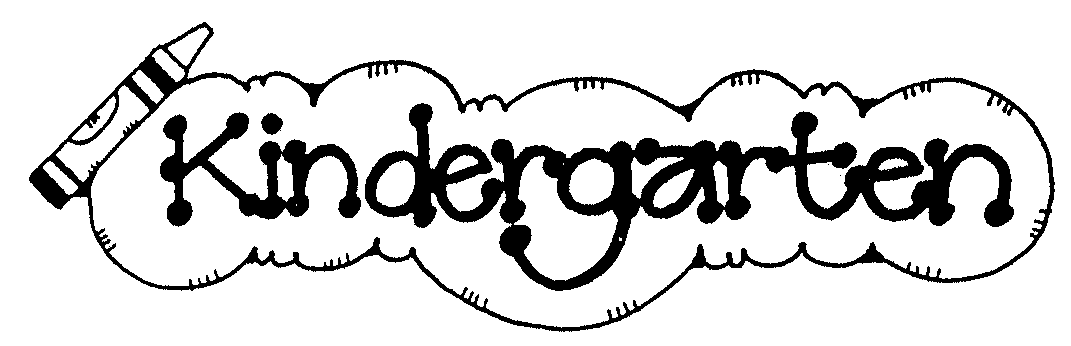 Supply Wish ListMany of these items can be purchased on sale, over the course of the summer. (Each summer Target and Staples have back to school sales.) Brand names, such as Crayola and Expo, are included because teachers have found them to be of the best quality. Items will be given to the entire class; please do not label the items with your child’s name. 2 boxes of 24 Crayola crayons  1 box of Crayola markers 2 packages of EXPO thin black dry erase markers  1 ream of printer paper (can be colored or white) 2 packages of Ticonderoga Pencils with Erasers 1 bottle of hand soap (pump please)For the classroom: Lysol Wipes 1 roll of paper towels 1 box of KleenexFor the school: 1 ream of plain white copy paper (more is always happily accepted!)PLEASE BRING IN SUPPLIES THE FIRST WEEK OF SCHOOL